MINUTES OF EXTRAORDINARY GENERAL ASSEMBLY 2022
HELD  ONLINE OCTOBER 15th 2022Welcome by the PresidentThe meeting was opened at 11.04 (UTC)   JM welcomed the voting members  to the Extraordinary General Assembly.JM stated that there are 15 of the 32 country class members eligible to vote in attendance and hence the meeting has a valid quorum according to the Class Constitution (more then 1/3 of the members present).To consider bids received from Brazil, France and Slovenia for future 420 Championships and select the venue(s) of the:World Championship 2024.Open European Championship 2024 if necessary JM stated that this morning France sent an email to the EC   withdrawing his BID.The Members here present today will vote only for Brazil or SloveniaDD gives the floor to the 2 bidders:Matey Pegan for Slovenia stated that Slovenia would be very happy to host a 420 World Championship. Klub Pirat is able to manage such an important Championship.Caio Lopes Nogueira stated that in South America they haven’t had big  Championships for a long time; hosting a 420 Worlds would be important to revitalize the Class.JM invites the present members to vote:ARG,AUS,BRA,COL,ECU,ESP,GBR,GER,JPN,POR,USA vote for BrazilGRE,ITA,POL,SLO vote for Slovenia11 vote go to Brasil 4 vote go to Slovenia2024 World Championship will be held in Brazil2024 Open European Championship will be held in SloveniaCongratulations to the bidders.Any other business Andrea Lelli (ITA) asked for about quotas for the 2023 international championshipsDD answered that this issue will be on the Agenda of the next EC meeting ( mid November)JM remind to  all Members the High Level Coaches Clinic that will be held In Imperia (ITA) from November 30th till December 4th, just before Imperia Winter Regatta. Head coach will be Michalis Mileos (GRE). Sailmaker: Zaoli Sails, Andrea Mannini  Physical Education: professor Luca Parisi Nutritionist: Elena Formisano Psychologist: Stefano CiguiParticipation is free of charge, Programme and conditions are published on www.420sailing.orgAssembly was closed at 11.18 UTC.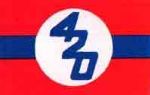 
INTERNATIONAL 420 CLASS ASSOCIATIONPRESENT:MEMBERS eligible to vote:ARGAUSBRACOLECUESPGBRGERGRE ITAJPNPOLPORSLOUSATotal:  15   country representativesJosè MassapinaDimitris DimouFulvia ErcoliAlex Finsterbusch Jackie Taylor (absent)Lucia GuaglianoneCampbell MckayCaio Lopes NogueiraMartha Juliana Acevedo DannerMiki SugaharaMagda Resano Gareth GreenfieldPhilipp HonnefDimitris DimouAndrea Lelli Joshimiro AyoamaMarcin MickiewizRui Una SanchoMatej PeganMichael RudnickPresident
Vice-PresidentSecretaryTechnical CommitteeTreasuresLucia GuaglianoneCampbell MckayCaio Lopes NogueiraMartha Juliana Acevedo DannerMiki SugaharaMagda Resano Gareth GreenfieldPhilipp HonnefDimitris DimouAndrea Lelli Joshimiro AyoamaMarcin MickiewizRui Una SanchoMatej PeganMichael RudnickPresident
Vice-PresidentSecretaryTechnical CommitteeTreasuresLucia GuaglianoneCampbell MckayCaio Lopes NogueiraMartha Juliana Acevedo DannerMiki SugaharaMagda Resano Gareth GreenfieldPhilipp HonnefDimitris DimouAndrea Lelli Joshimiro AyoamaMarcin MickiewizRui Una SanchoMatej PeganMichael RudnickPresident
Vice-PresidentSecretaryTechnical CommitteeTreasuresJM
DDFEAFJT